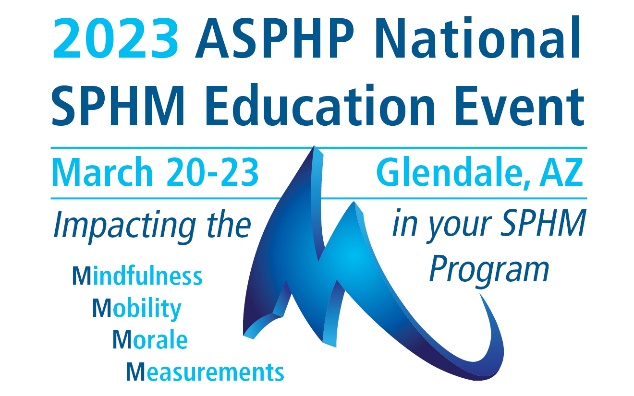 SPONSORSHIP OPPORTUNITIES/ EXHIBIT SPACE APPLICATION & INVOICEPLEASE PRINT *Contact Person will receive all correspondence related to Exhibit Hall including special promotions, drayage, rental forms, invoices and booth personnel registration forms. Please forward to booth representatives.SPONSORSHIPGrand Opening Reception Sponsor $8,500 After Aug 31, 2022 $9,500 Keynote Speaker Sponsor $8,500 After Aug 31, 2022 $9,500 General Session Speaker Sponsor $6,000 After Aug 31, 2022 $7,000Annual Membership Reception Sponsor $4,500 After Aug 31, 2022 $5,500 Break and Breakfast Sponsor $3,500 After Aug 31, 2022 $4,500 Select - Breakfast:  Day One  Day Two  AND/OR Break:  Day One  Day Two Attendee Bag Sponsor $3,900 3,800 After Aug 31, 2022 $4,500 Lanyard Sponsor $3,200 After Aug 31, 2022 $3,700  Breakout Session Sponsor $1,500 After Aug 31, 2022 $2,000 Attendee Mailing List $200 per listE-Blast Email Service $200 per email   pre-event   post-eventEvent Booklet Color AdInside Front Cover, Inside Back Cover, Back Cover: Full page $1,250 Inside Page: Full Page $800 Inside Page: Half Page $500 EXHIBIT BOOTH Early Bird (before Aug 31, 2022) $4,200; Sep 1 - Dec 31, 2022 $5,200;    Jan 1 – Feb 28, 2023 $6,000;   Mar 1 – Mar 10, 2023 $6,800 No Onsite Registration will be accepted. Special offer – Sign up before Jun 30, 2022 receive one free blast email to event attendees.ASPHP Current Sponsor receives 5% discount on exhibit booth.Payment Method   Credit Card (circle one)    Visa     MasterCard      American Express  Discover Check – Make payable to ASPHP. Mail to: ASPHP Headquarters, 125 Warrendale Bayne Road, Ste 375, Warrendale, PA 15086. Or e-mail your registration to Annie Wiest at awiest@asphp.org. CANCELLATION POLICY: No refund will be made for any sponsorship cancellation. Should the exhibitor be unable to occupy and use the contracted exhibit space, the exhibitor must promptly notify the ASPHP National Office in writing. All sums paid by the exhibitor, less a handling charge of 40% of the net contract price, will be refunded if cancellation is made before August 31, 2022. All sums paid by the exhibitor, less a handling charge of 60% of the net contract price, will be refunded if the cancellation is made before Jan 31, 2023. No refunds or cancellations will be made after Jan 31, 2023. After Jan 31, 2023, the exhibiting company will remain liable for the full cost of the original exhibit space.Sponsorship opportunities and exhibit booths are first-come, first-served basis due to a limited number of slots available. ASPHP reserves the sole and exclusive right to assign exhibit space.We look forward to seeing you in Glendale, AZ! Company NameCompany NameCompany NameContact Person *Contact Person *Contact Person *Contact Person *TitleTitleAddressAddressCityStateZipWebsiteWebsiteE-mailE-mailPhonePhoneCompany Products/ServicesCompany Products/ServicesCompany Products/ServicesHow did you learn about this conference?How did you learn about this conference?How did you learn about this conference?How did you learn about this conference?How did you learn about this conference?How did you learn about this conference?How did you learn about this conference?No. of Booth Spaces Reserved$Total Amount:Credit Card#Expiration DateCardholder Name: (3 or 4 digit security code)Card billing address: